Rovavaaran pk-hiihdot
Aavasaksan Kisan majalla (Antunojankuja 3, Ylitornio)
sunnuntaina 10.4.2016 klo 11Hiihtotyyli vapaaSarjat ja matkat:N8 1km		M8 1km
N10 2km		M10 2km
N12 2km		M12 3km
N14 3km		M14 5km 
N16 5km		M16 5km
N18 5km		M18 10km
N20 5km		M20 10km
NYL 5km		MYL 10km
N35 5km		M35 10km
N45 5km		M45 5km
N55 5km		M55 5km
N65 5km		M65 5kmPakkasraja -17
Tiedustelut: Niina Irva puh. 0405382886
Ilmoittautuminen torstaihin 7.4.2016 mennessä: niinairv@hotmail.comTERVETULOA!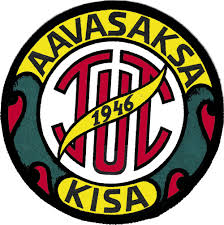 